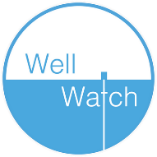 _____________________________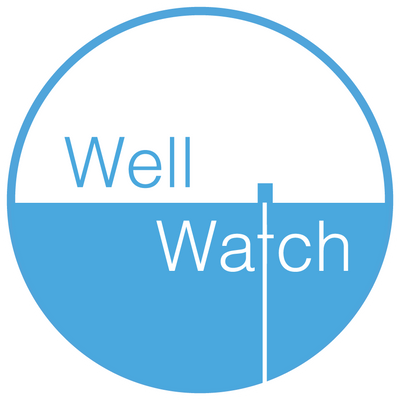 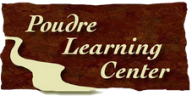 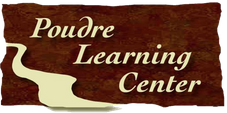 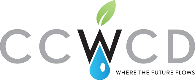 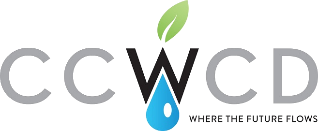 